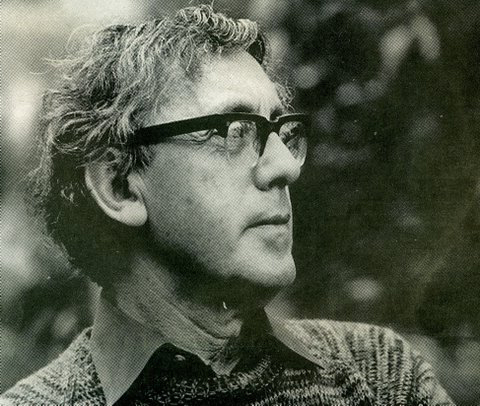 Charles Causley(1917 – 2003)Causley was born in Launceston, Cornwall, where he lived all his life. He served in the Navy during the war, returning to Launceston to teach for the next thirty years. He was a shy, private man who never married. He was awarded a CBE in 1986.“If I didn’t write poetry, I think I’d explode.”			“I was a great reader, even when I was tiny. I remember reading the newspaper aloud to my father at five and seeing how pleased he was.”Timothy WintersTimothy Winters comes to schoolWith eyes as wide as a football pool,Ears like bombs and teeth like splinters:A blitz of a boy is Timothy Winters.His belly is white, his neck is dark,And his hair is an exclamation mark.His clothes are enough to scare a crowAnd through his britches the blue winds blow.When teacher talks he won’t hear a word And he shoots down dead the arithmetic-bird,He licks the patterns off his plateAnd he’s never even heard of the Welfare State.Timothy Winters has bloody feetAnd he lives in a house on Suez Street,He sleeps in a sack on the kitchen floorAnd they say there aren’t boys like him any more.Old Man Winters likes his beerAnd his misses ran off with a bombardier,Grandma sits in the grate with a ginAnd Timothy’s dosed with an aspirin.The Welfare Worker lies awakeBut the law’s as tricky as a ten-foot snake,So Timothy Winters drinks his cupAnd slowly goes on growing up.At Morning Prayers the Master helves*For children less fortunate than ourselves,And the loudest response in the room is whenTimothy Winters roars ‘Amen!’So come one angel, come on ten:Timothy Winters says ‘AmenAmen amen amen amen.’Timothy Winters, Lord.                                                  Amen.(*helves: a dialect word from north Cornwall used to describe the alarmed lowing of cattle; a desperate, pleasing note.)Innocent’s SongWho’s that knocking on the window,Who’s that standing at the door,What are all those presentsLying on the kitchen floor?Who is the smiling strangerWith hair as white as gin,What is he doing with the childrenAnd who could have let him in?Why has he rubies on his fingers,A cold, cold crown on his head.Why, when he caws his carol,Does the salty snow run red?Why does he ferry my firesideAs a spider on a thread,His fingers made of fusesAnd his tongue of gingerbread?Why does the world before himMelt in a million suns,Why do his yellow, yearning eyesBurn like saffron buns?Watch where he comes walkingOut of the Christmas flame,Dancing, double-talking:Herod is his name.Green Man in the GardenGreen man in the gardenStaring from the tree,Why do you look so long and hardThrough the pane at me?Your eyes are dark as holly,Of sycamore your horns,Your bones are made of elder-branch,Your teeth are made of thorns.Your hat is made of ivy-leaf,Of bark your dancing shoes,And evergreen and green and greenYour jacket and shirt and trews.	Leave your house and leave your landAnd throw away your key,And never look behind, he creaked,And come and live with me.	I bolted up the window,I bolted up the door,I drew the blind that I should findThe green man never more.	But when I softly turned the stairAs I went up to bed,I saw the green man standing there.Sleep well, my friend, he said.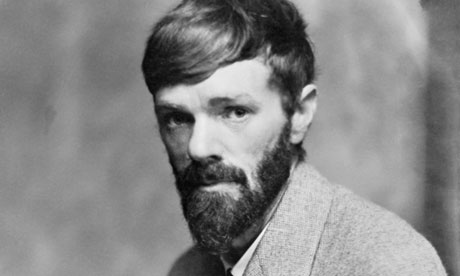 D.H. Lawrence(1885 – 1930)Lawrence was born into a mining family in Eastwood, Nottinghamshire. He struggled to find a publisher for much of his work, Lady Chatterley’s Lover,  written in 1928 was not published in England until 1960. His artwork was not exempted from the censors’ destruction either. After the war he travelled in Europe, Australia, America and Mexico, partly to find some relief from the TB he suffered but also in an attempt to find a community in which he could live and work. He died in Vence, in the south of France at the age of 44. “Be still when you have nothing to say; when genuine passion moves you, say what you’ve got to say, and say it hot.”“I like to write when I feel spiteful. It is like having a good sneeze.”“I love trying things and discovering how I hate them.”Discord in ChildhoodOutside the house an ash-tree hung its terrible whips,And at night when the wind rose, the lash of the treeShrieked and slashed the wind, as a ship’sWeird rigging in a storm shrieks hideously.Within the house two voices arose, a slender lashWhistling she-delirious rage and the dreadful soundOf a male thong booming and bruising, until it had drownedThe other voice in a silence of blood, ‘neath the noise of the ash.         Piano          Softly, in the dusk, a woman is singing to me;          Taking me back down the vista of years, till I see          A child sitting under the piano, in the boom of the tingling strings          And pressing the small, poised feet of a mother who smiles as she sings.          In spite of myself, the insidious mastery of song          Betrays me back, till the heart of me weeps to belong          To the old Sunday evenings at home, with winter outside          And hymns in the cosy parlour, the tinkling piano our guide.          So now it is vain for the singer to burst into clamour          With the great black piano appassionato. The glamour          Of childish days is upon me, my manhood is cast          Down in the flood of remembrance, I weep like a child for the past.The Mess of LoveWe’ve made a great mess of lovesince we made an ideal of it.The moment I swear to love a woman, a certain woman, all my lifethat moment I begin to hate her.The moment I even say to a woman: I love you! – my love dies down considerably.The moment love is an understood thing between us, we are sure of it,it’s a cold egg, it isn’t love any more.Love is like a flower, it must flower and fade;if it doesn’t fade, it is not a flower,it’s either an artificial rag blossom, or an immortelle*, for the cemetery.The moment the mind interferes with love, or the will fixes on it,or the personality assumes it is an attribute, or the ego takes possession of it,it is not love any more, it’s just a mess.and we’ve made a great mess of love, mind-perverted, will-perverted, ego-perverted love.(*immortelle – everlasting)ConundrumsTell me a wordThat you’ve often heard,Yet it makes you squintIf you see it in print!Tell me a thingthat you’ve often seen,yet if put in a bookit makes you turn green!Tell me a thingthat you often do,which described in a storyshocks you through and through!Tell me what’s wrongwith words or with youthat you don’t mind the thingyet the name is taboo.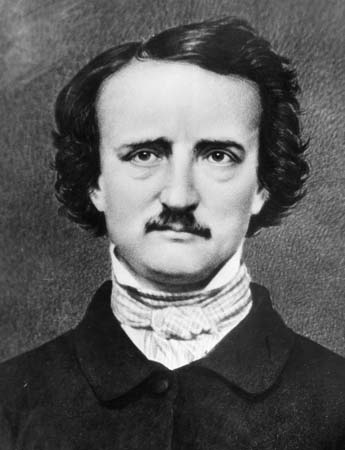 Edgar Allan Poe(1809 – 1849)Poe was educated in England and Richmond, Virginia before running away and enlisting in the American army. 1831 saw the beginnings of his life long struggle with poverty and alcoholism. He married Virginia, a thirteen year old daughter of his paternal aunt, in 1836. The Raven was published in 1845 and he became the most talked about man of letters in America. Virginia died in 1847, Poe died at the age of 40 under yet to be explained circumstances.“I became insane with long intervals of horrible sanity.”“I wish I could write as mysterious as a cat.”“I have great faith in fools – self-confidence my friends will call it.”To the River ______Fair river! in thy bright, clear flowOf crystal, wandering water,Thou art an emblem of the glowOf beauty – the unbidden heart – The playful maziness of artIn old Alberto’s daughter;But when within thy wave she looks –Which glistens then, and trembles –Why, then, the prettiest of brooksHer worshipper resembles;For in his heart, as in thy stream,Her image deeply lies –His heart which trembles at the beamOf her soul-searching eyes.AloneFrom childhood’s hour I have not beenAs others were – I have not seenAs others saw – I could not bringMy passions from a common spring –From the same source I have not takenMy sorrow – I could not awakenMy heart to joy at the same tone –And all I lov’d – I lov’d alone.Then – in my childhood – in the dawn Of a most stormy life – was drawnFrom ev’ry depth of good and illThe mystery which binds me still –From the torrent, or the fountain – From the red cliff of the mountain –From the sun that round me roll’dIn its autumn tint of gold –From the lightning in the skyAs it pass’d me flying by –From the thunder, and the storm –And the cloud that took the form(When the rest of Heaven was blue)Of a demon in my view.Eulalie – A SongI dwelt aloneIn a world of moan,And my soul was a stagnant tide,Till the fair and gentle Eulalie became my blushing bride –Till the yellow-haired young Eulalie became my smiling bride.Ah, less – less brightThe stars of the nightThan the eyes of the radiant girl!And never a flakeThat the vapour can makeWith the moon-tints of purple and pearl,Can vie with the modest Eulalie’s most regarded curl –Can compare with the bright-eyed Eulalie’s most humble and careless curl.Now Doubt – now PainCome n ever again,For her soul gives me sigh for sigh,And all day longShines, bright and strong,Astarte within the sky,Well ever to her dear Eulalie upturns her matron eye –While ever to her young Eulalie upturns her violet eye.To My MotherBecause I feel that, in the Heavens above,The angels, whispering to one another,Can find, among their burning terms of love,None so devotional as that of “Mother,”Therefore by that dear name I long have called you –You who are more than mother unto me,And filled my heart of hearts, where Death installed youIn setting my Virginia’s spirit free.My mother – my own mother, who died early,Was but the mother of myself; but youAre mother to the one I loved so dearly,And thus are dearer than the mother I knewBy that infinity with which my wifeWas dearer to my soul than its soul-life.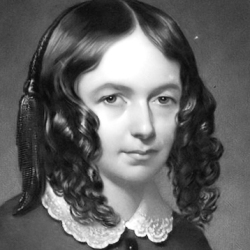 Elizabeth Barrett-Browning(1806 – 1861)Barrett-Browning was born into a wealthy family in Durham. She married the poet Robert Browning against her father’s wishes; she was six years older than him and an invalid and could never quite believe he loved her as much as he said. Her poetry was popular in England and America during her life time and she was seriously considered as the next Poet Laureate after Wordsworth. Browning encouraged a move to Italy for the sake of his wife’s health; she died in Florence at the age of 55.“At painful times, when composition is impossible and reading is not enough, grammars and dictionaries are excellent for distraction.”“Why must women to be loved be weak?”“Eve is a twofold mystery.”If Thou Must Love MeIf thou must love me, let it be for noughtExcept for love’s sake only. Do not say‘I love her for her smile ... her look ... her wayOf speaking gently, ... for a trick of thoughtThat falls in well with mine, and certes broughtA sense of pleasant ease on such a day’ –For these things in themselves, Belovèd, mayBe changed, or change for thee, - and love, so wrought,May be unwrought so. Neither love me forThine own dear pity’s wiping my cheeks dry, -A creature might forget to weep, who boreThy comfort long, and lose thy love thereby!But love me for love’s sake, that evermoreThou mayst love on, through love’s eternity.SongWeep, as if you thought of laughter!Smile, as tears were coming after!Marry your pleasures to your woes;And think life’s green well worth its rose!No sorrow will your heart betide,Without a comfort by its side;The sun may sleep in his sea-bed,But you have starlight over head.Trust not to Joy! the rose of June,When opened wide, will wither soon;Italian days without twilightWill turn them suddenly to night.Joy, most changeful of all things,Flits away on rainbow wings;And when they look the gayest, know,It is that they are spread to go!ReplyTo weep awhile beside the bier,Whereon his ashes lie,Is well! – I know that rains must fallWhen clouds are in the sky;I know, to die – to part, will cloudThe brightest spirit o’er;And yet, wouldst thou for ever weep,When he can weep no more?Fix not thy sight so long and fastUpon the shroud’s despair;Look upward unto Zion’s hill,For death was also there!And think, ‘The death, the scourge, the scorn,My sinless Saviour bore –The curse – the pang, too deep for tears –That I should weep no more!’First Time He Kissed MeFirst time he kissed me, he but only kissedThe fingers of this hand wherewith I write; ...And, ever since, it grew more clean and white, ...Slow to world-greetings ... quick with its ‘Oh, list,’When the angels speak. A ring of amethystI could not wear here, plainer to my sight,Than that first kiss. The second passed in heightThe first, and sought the forehead, and half missed,Half falling on the hair. Oh, beyond meed!That was the chrism of love, which love’s own crown,With sanctifying sweetness, did precede.The third upon my lips was folded downIn perfect, purple state; since when, indeed,I have been proud and said, ‘My love, my own.’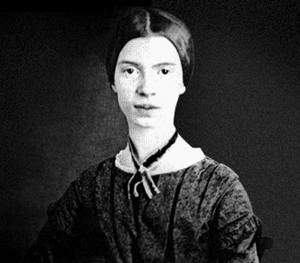 Emily Dickinson(1830 – 1886)Dickinson was born in Amherst, Massachusetts and never lived anywhere else. She suffered a nervous breakdown and became more and more reclusive throughout the 1860s and 70s. She turned away most visitors and took to wearing only white. After her death her sister found hundreds of poems in her room and had them published. “If I read a book and it makes my whole body so cold no fire can warm me, I know that is poetry. If I feel physically as if the top of my head were taken off, I know that is poetry. These are the only ways I know it. Is there any other way?”“Poetry is not a turning loose of emotion, but an escape from emotion; it is not the expression of personality but an escape from personality. But, of course, only those who have personality and emotion know what it means to want to escape from these things.”I know Some Lonely Houses off the RoadI know some lonely Houses off the RoadA Robber’d like the look of –Wooden Barred,And Windows hanging low,Inviting to –A Portico,Where two could creep –One – hand the Tools –The other peep –To make sure All’s Asleep –Old fashioned eyes –Not easy to surprise!How orderly the Kitchen’d look, by night			With just a Clock –But they could gag the Tick –					And Mice won’t bark –And so the Walls – don’t tell –None – will –A pair of Spectacles ajar just stir –An Almanac’s aware –Was it the Mat – winked,Or a Nervous Star?The Moon – slides down the stair,To see who’s there!							Day – rattles – too There’s plunder – where –				Stealth’s – slow – Tankard, or Spoon –					The Sun has got as far	Earring – or Stone –					As the third Sycamore – A Watch – Some Ancient Brooch			Screams Chanticleer*To match the Grandmama –				“Who’s there”?Staid sleeping – there –					 							And Echoes – Trains away,							Sneer – “Where”!							While the old Couple, just astir,							Fancy the Sunrise – left the door ajar!(*chanticleer – name given to a domestic cock) I Died for BeautyI died for Beauty – but was scarceAdjusted in the TombWhen One who died for Truth, was lainIn an adjoining Room – He questioned softly “Why I failed”?“For Beauty”, I replied –“And I – for Truth – Themself are One –We Brethren, are”, He said –And so, as Kinsmen, met a Night –We talked between the Rooms –Until the Moss had reached our lips –And covered up – our names –Because I Could Not Stop for Death				Because I could not stop for Death – 				He kindly stopped for me –The Carriage held but just Ourselves –And Immortality.	We slowly drove – He knew no hasteAnd I had put awayMy labor and my leisure too,For His Civility –We passed the School, where Children strove				At Recess – in the Ring –				We passed the fields of Gazing Grain –We passed the Setting Sun –Or rather – He passed Us –The Dews drew quivering and chill –For only Gossamer, my Gown –My Tippet* – only Tulle** –We paused before a House that seemedA Swelling of the Ground –The Roof was scarcely visible – The Cornice – in the Ground –Since then – ‘tis Centuries – and yetFeels shorter than the DayI first surmised the Horses’ HeadsWere toward Eternity – (*Tippet – a long shawl; ** Tulle – a soft, fine, net material)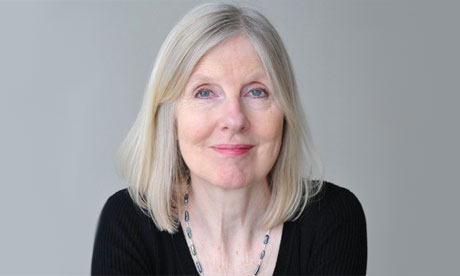 Helen Dunmore(1952 – Dunmore was born in Yorkshire and is an award winning writer. She taught English as a foreign language in Finland and throughout the 1980s and 90s taught poetry and creative writing. She has written novels and short stories as well as poetry and is also a writer of books for children.“The human longing for story is so powerful, so primitive, that it seems like something not learned, but locked into our genes.”“Poetry was very important to me from childhood. I began by listening to and learning by heart all kinds of rhythms and hymns and ballads, and then went on to make up my own poems, using the forms I’d heard. Writing these down came a little later.”“We are creatures of story.”The MalarkeyWhy did you tell them to be quietand sit up straight until you came back?The malarkey would have led you to them.You go from one parked car to anotherand peer through the misted windowsbefore checking the registration.Your pocket bulges. You’ve bought them sweetsbut the mist is on the inside of the windows.How many children are breathing?The malarkey’s over in the back of the car.The day is over outside the windows.No street light has come on.You fed them cockles soused in vinegar,you took them on the machines.You looked away just once.You looked away just onceas you leaned on the chip-shop counter,and forty years were gone.You have been telling them for everStop that malarkey in the back there!Now they have gone and done it.Is that mist, or water with breath in it?The Night WorkersAll you who are awake in the dark of the night,all you companions of the one lit windowin the knuckled-down row of sleeping houses,All you who think nothing of the midnight hourbut by three or four have done your workand are on the way home, stoppingat traffic lights, even though there is no onebut you in either direction. How different the dark iswhen day is coming; you know all this.All you who have kept awake through the dark of the nightand now go homeward; you charged with the hospital’svending-machine coffee; you working all night at Tesco,you cleaners and night-club toilet attendants,all you wearily waiting for busesdriven by  more of you, men who paint linesin the quiet of night, women with babiesroused out of their sleep so oftenthey’ve given up and stand by their windowswatching the fog of pure neonweaken at the rainy dawn’s coming.LetheIs it Lethe or is it dock water?Either has the power.The neighbourhood killeris somewhere quietly washing updipping and dipping his forkin the dirty water.The police vans sit crooningon the crux of the Downs.How quickly the young girls walkfrom work and from the shops.The frost that was bone coldhas eased into rain, the dock watertakes everything and turns it brown.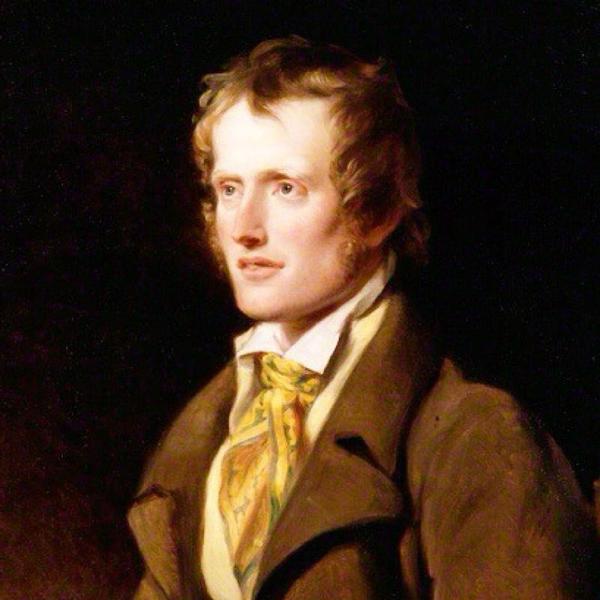 John Clare(1793 – 1864)Clare was born in Helpstone, Northamptonshire; the son of barely literate parents. Clare became an avid reader and began to write poetry at the age of thirteen. He fell in love with Mary Joyce but her father disapproved of their relationship, she was to die a spinster in 1838. In 1820 his first book was published and he moved to London where he met and married Patty Turner. He suffered from severe bouts of melancholy hopelessness and was admitted to an asylum in 1837. He escaped in 1841 and was sent to Northampton General Lunatic Asylum, where he died 23 years later.“I found the poems in the fields and only wrote them down.”“Grammar in learning is like tyranny in government – confound the bitch I’ll never be her slave.”AutumnI love the fitfull gusts that shakesThe casement all the dayAnd from the mossy elm-tree takesThe faded leaf awayTwirling it by the window paneWith thousand others down the laneI love to see the shaking twigDance till the shut of eveThe sparrow on the cottage-rigWhose chirp would make believeThat spring was just now flirting byIn summer’s lap with flowers to lieI love to see the cottage-smokeCurl upwards through the naked treesThe pigeons nestled round the coteOn dull November days like theseThe cock upon the dunghill crowingThe mill-sails on the heath agoingThe feather from the raven’s breastFalls on the stubble-leaThe acorns near the old crow’s nestFall pattering down the treeThe grunting pigs that wait for allScramble and hurry where they fallSongThe girl I love is flesh and bloodWith face and form of fairest clayStraight as the firdale in the woodAnd lovely as a first spring dayThe girl I love’s a lovely girlBonny and young in every featureRicher than flowers and strings o’ pearlA handsome and delightful creatureShe’s born to grace the realms aboveWhere we shall both be seen togetherAnd sweet and fair the maid I loveAs rose trees are in summer weatherO bonny straight and fair she isI wish we both lived close togetherLike as the acorns on the treeOr foxglove-bell in summer weatherCome to me love and let us dwell	Where oak-trees cluster all togetherI’ll gaze upon thy bosom’s swellAnd love yes love thee then foreverHer face is like another’s faceAs white another’s skin may proveBut no one else could fill her placeIf banished from the maid I loveBalladSummer morning is risenAnd to even it wendsAnd still I’m in prisonWithout any friendsI had joy’s assuranceThough in bondage I lie-I am still deft in duranceUnwilling to sighStill the forest is round meWhere the trees bloom in greenAs if chains ne’er had bound meOr cares had ne’er beenNature’s love is eternalIn forest and plainHer course is diurnalTo blossom againFor homes and friends vanishedI have kindness not wrathFor in days care has banishedMy heart possessed bothMy hopes are all hopelessMy skys have no sunWinter fell in youth’s MaydayAnd still freezes onBut Love like the seed isIn the heart of a flowerIt will blossom with truthIn a prosperous hourTrue love is eternal For God is the giverAnd love like the soul willEndure – and forever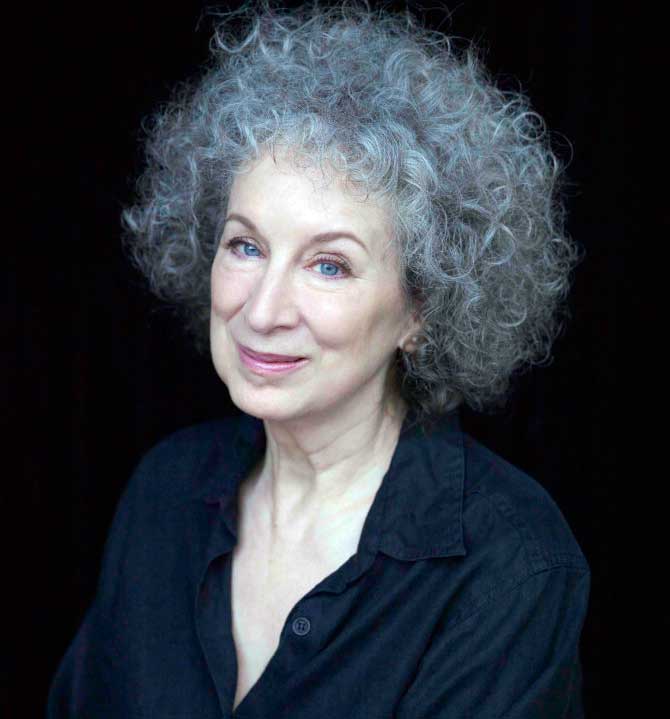 Margaret Atwood(1939 – Atwood was born in Ottawa, Ontario her mother was a nutritionist and her father a zoologist, science has always been an important aspect of her novels.  She not only writes poetry but is also an award winning novelist; her work has been translated into 30 different languages. She lives in Toronto with the writer Graeme Gibson.“A word after a word after a word is power.”“War is what happens after language fails.”“If I were going to convert to any religion I would probably choose Catholicism because it at least has female saints and the Virgin Mary.”It is dangerous to read newspapersWhile I was building neatcastles in the sandboxthe hasty pits werefilling with bulldozed corpsesand as I walked to the schoolwashed and combed, my feetstepping on the cracks in the cementdetonated red bombs.Now I am grownupand literate, and I sit in my chairas quietly as a fuseand the jungles are flaming, the under-brush is charged with soldiers,the names on the difficultmaps go up in smoke.I am the cause, I am a stockpile of chemicaltoys, my bodyis a deadly gadget,I reach out in love, my hands are guns,My good intentions are completely lethal.Even mypassive eyes transmuteeverything I look at to the pockedblack and white of a war photo,howcan I stop myselfIt is dangerous to read newspapers.Each time I kit a keyon my electric typewriter,speaking of peaceful treesanother village explodes.Game After SupperThis is before electricity,it is when there were porches.On the sagging porch an old manis rocking. The porch is woodenthe house is wooden and grey;in the living room which smells ofsmoke and mildew, soonthe woman will light the kerosene lamp.There is a barn but I am not in the barn;there is an orchard too, gone bad,its apples like soft corkbut I am not there either.I am hiding in the long grasswith my two dead cousins,the membrane grown alreadycross their throats.We hear crickets and our own heartsclose to our ears;though we giggle, we are afraid.From the shadows aroundthe corner of the housea tall man is coming to find us:He will be an uncle,if we are lucky.Morning in the Burned HouseIn the burned house I am eating breakfast.You understand there is no house, there is no breakfast,yet here I am.The spoon which was melted scrapes againstthe bowl which was melted also.No one else is around.Where have they gone to, brother and sister,mother and father? Off along the shore,perhaps. Their clothes are still on the hangers,their dishes piled beside the sink,which is beside the woodstovewith its grate and sooty kettle,every detail clear,tin cup and rippled mirror.The day is bright and songless,the lake is blue, the forest watchful.In the east a bank of cloudrises up silently like dark bread.I can see the swirls in the oilcloth,I can see the flaws in the glass,those flares where the sun hits them.I can’t see my own arms and legsor know if this is a trap or a blessing,finding myself back here, where everythingin this house has long been over,kettle and mirror, spoon and bowl,including my own body,including the body I had then,including the body I have nowas I sit at this morning table, alone and happy,bare child’s feet on the scorched floorboards(I can almost see)In my burning clothes, the thin green shortsand grubby yellow T-shirtholding my cindery, non-existent,radiant flesh. Incandescent.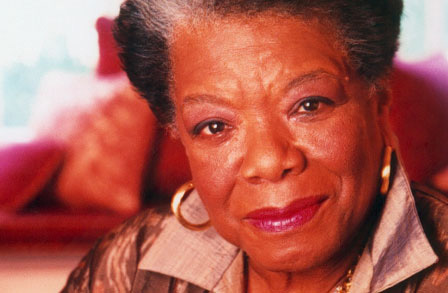 Maya Angelou(1928 –Angelou is a poet, novelist, educator, dramatist, producer, actor, historian and film-maker. Born in St. Louis, Mississippi she experienced personally the racial discrimination that was wide spread in the south at that time. She also experienced the values and the faith of the traditional African-American family, community and culture.“Music was my refuge, I could crawl into the space between the notes and curl my back to loneliness.”“Nothing will work unless you do.”“As far as I knew white women were never lonely except in books. White men adored them, Black men desired them and Black women worked for them.”My GuiltMy guilt is “slavery’s chains”, too longthe clang of iron falls down the years.This brother’s sold, this sister’s gone,is bitter wax, lining my ears.My guilt made music with the tears.My crime is “heroes, dead and gone,”dead Vesey, Turner, Gabriel,dead Malcolm, Marcus, Martin King.They fought too hard, they loved too well.My crime is I’m alive to tell.My sin is “hanging from a tree,”I do not scream, it makes me proud.I take to dying like a man.I do it to impress the crowd.My sin lies in not screaming loud.They Ask WhyA certain person wondered whya big strong girl like mewouldn’t keep a jobwhich paid a normal salary.I took my time to lead herand to read her every page.Even minimal peoplecan’t survive on minimal wage.A certain person wondered whyI wait all week for you.I didn’t have the wordsto describe just what you do.I said you had the motionof the ocean in your walk,and when you solve my riddlesYou don’t even have to talk.The Thirteens (Black)Your Momma took to shouting,Your Poppa’s gone to war,Your sister’s in the streets,Your brother’s in the bar,The thirteens. Right On.Your cousin’s taking smack,Your uncle’s in the joint,Your buddy’s in the gutter,Shooting for his point,The thirteens. Right On.And you, you make me sorry,You out here by yourself,I’d call you something dirty,But there just ain’t nothing left,‘ceptThe thirteens. Right On.			The Thirteens (White)Your Momma kissed the chauffeur,Your Poppa balled the cook,Your sister did the dirty,In the middle of the brook,The thirteens. Right On.Your daughter wears a jock strap,Your son he wears a bra,Your brother jonesed your cousinIn the back seat of the car.The thirteens. Right On.Your money thinks you’re something,But if I’d learned to curse,I’d tell you what your name is,But there just ain’t nothing worseThanThe thirteens. Right On.Sepia Fashion ShowTheir hair, pomaded, faces jadedbones protruding, hip-wise,the models strutted, backed and butted,then stuck their mouths out, lip-wise.They’d nasty manners, held like banners,while they looked down their nose-wise.I’d see ‘em in hell, before they’d sellme one thing they’re wearing, clothes-wise.The Black Bourgeois, who all say “yah”when yeah is what they’re meaning,should look around, both up and down,before they set out preening.“Indeed,” they swear, “that’s what I’ll wearwhen I go country-clubbing.”I’d remind them please, look at those knees,you got at Miss Ann’s scrubbing.Harlem HopscotchOne foot down, then hop! It’s hot.Good things for the ones that’s got.Another jump, now to the left.Everybody for hisself.In the air, now both feet down.Since you black, don’t stick around.Food is gone, the rent is due,Curse and cry and then jump two.All the people out of work,Hold for three, then twist and jerk.Cross the line, they count you out.That’s what hopping’s all about.Both feet flat, the game is done.They think I lost. I think I won.Woman WorkI’ve got the children to tendThe clothes to mendThe floor to mopThe food to shopThen the chicken to fryThe baby to dryI got company to feedThe garden to weedI’ve got the shirts to pressThe tots to dressThe cane to be cutI gotta clean up this hutThen see about the sickAnd the cotton to pick.Shine on me, sunshineRain on me, rainFall softly, dewdropsAnd cool my brow again.Storm, blow me from hereWith your fiercest windLet me float across the skyTill I can rest again.Fall gently, snowflakesCover me with whiteCold icy kisses andLet me rest tonight.Sun, rain, curving skyMountain, oceans, leaf and stoneStar shine, moon glowYou’re all that I can call my own.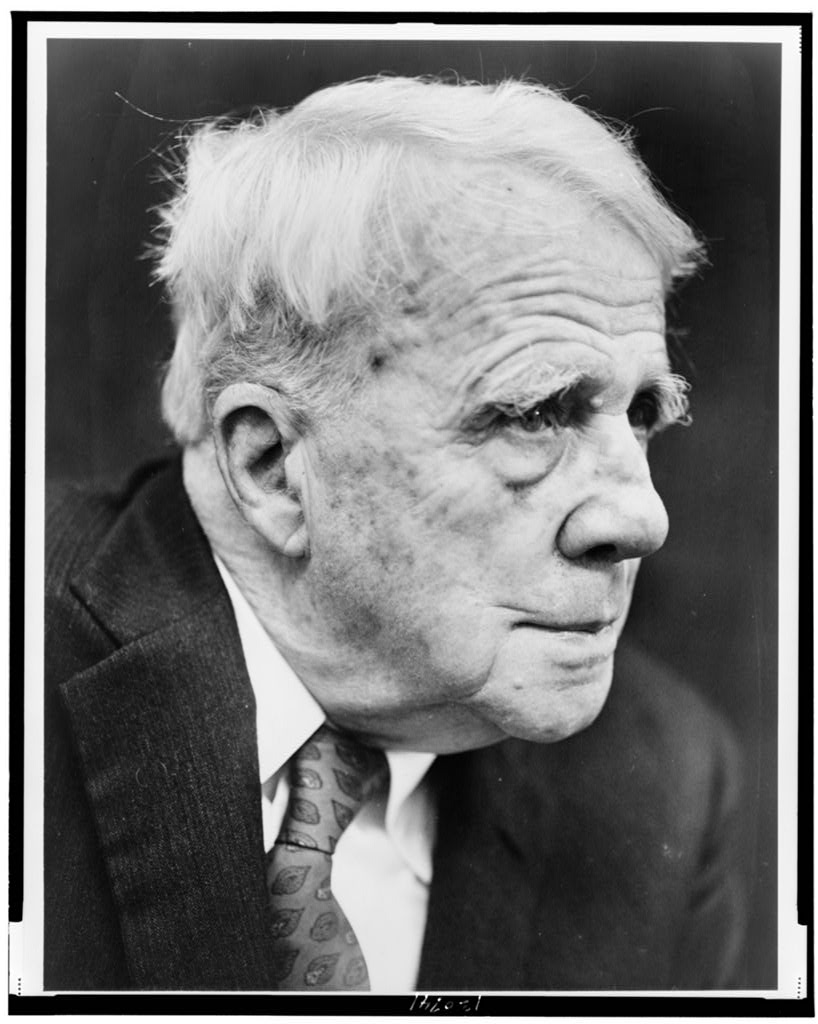 Robert Frost(1874 – 1963)Frost was born in San Francisco, California and lived and worked with his wife and children on a New Hampshire farm for twelve years, the place where his love and knowledge of the countryside grew. They moved to England in 1912 believing it would be easier to find a publisher for his poetry. They returned to America in 1915 where they settled on another farm. Frost continued to write and also to teach, something he was to do on and off for the next 45 years.“In three words I can sum up everything I’ve learned about life: it goes on.”“If one couldn’t laugh we would all go insane.”“A poem begins with a lump in the throat, a home-sickness or a love-sickness. It is a reaching-out toward expression; and effort to find fulfilment. A complete poem is one where the emotion has found its thought and the thought has found the words.”The ImpulseIt was too lonely for her there,And too wild,And since there were but two of them,And no child,And work was little in the house,She was free,And followed where he furrowed field,Or felled tree.She rested on a log and tossedThe fresh chips,With a song only to herselfOn her lips.And once she went to break a boughOf black alder.She strayed so far she scarcely heardWhen he called her –And didn’t answer – didn’t speak –Or return.She stood, and then she ran and hidIn the fern.He never found her, though he lookedEverywhere,And he asked at her mother’s houseWas she there.Sudden and swift and light as thatThe ties gave,And he learned of finalitiesBesides the grave.The Line-GangHere come the line-gang pioneering by.They throw a forest down less cut than broken.They plant dead trees for living, and the deadThey string together with a living thread.They string an instrument against the skyWherein words whether beaten out or spokenWill run as hushed as when they were a thought.But in no hush they string it: they go pastWith shouts afar to pull the cable taut,To hold it hard until they make it fast,To ease away – they have it. With a laugh,An oath of towns that set the wild night at naughtThey bring the telephone and telegraph.The Sound of the Trees  I wonder about the trees.Why do we wish to bearForever the noise of theseMore than another noiseSo close to our dwelling place?We suffer them by the dayTill we lose all measure of pace,And fixity in out joys,And acquire a listening air.They are that that talks of goingBut never gets away;And that talks no less foe knowing,As it grows wiser and older,That now it means to stay.My feet tug at the floorAnd my head sways to my shoulderSometimes when I watch trees sway,From the window or the door.I shall set forth for somewhere,In shall make the reckless choiceSome day when they are in voiceAnd tossing so as to scareThe white clouds over them on.I shall have less to say,But I shall be gone.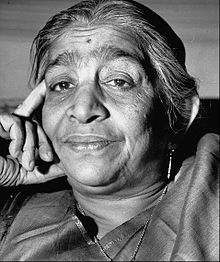 Sarojini Naidu(1879 – 1949)Naidu was born in Hyderabad, India; her meeting with Mahatma Ghandi in 1916 sparked her interest in the fight for India’s freedom. She was elected as the first female President of the India National Congress in 1925. After independence she became the first woman Governor of Uttar Pradesh.“Where there is oppression, the only self-respecting thing is to rise and say this shall cease today, because my right is justice. If you are stronger, you have to help the weaker boy or girl both in play and in the work.”Cradle-SongFrom groves of spice,    O’er fields of rice,           Athwart the lotus-stream,    I bring for you,    Aglint with dew           A little lovely dream.    Sweet, shut your eyes,    The wild fire-flies           Dance through the fairy neem;*    From the poppy-bole    For you I stole           A little lovely dream.    Dear eyes, good-night,    In golden light           The stars around you gleam;    On you I press    With soft caress           A little lovely dream.(*neem – a tropical, Old World tree)In the ForestHere, O my heart, let us burn the dear dreams that are dead,Here in this wood let us fashion a funeral pyreOf fallen white petals and leaves that are mellow and red,Here let us burn them in noon’s flaming torches of fire.We are weary, my heart, we are weary, so long we have borneThe heavy loved burden of dreams that are dead, let us rest,Let us scatter their ashes away, for a while let us mourn;We will rest, O my heart, till the shadows are gray in the west.But soon we must rise, O my heart, we must wander againInto the war of the world and the strife of the throng;Let us rise, O my heart, let us gather the dreams that remain,We will conquer the sorrow of life with the sorrow of song.Suttee*Lamp of my Life, the lips of DeathHath blown thee out with their sudden breath;Naught shall revive thy vanished spark ...Love, must I dwell in the living dark?Tree of my life, Death’s cruel footHath crushed thee down to thy hidden root;Nought shall restore thy glory fled ...Shall the blossom live when the tree is dead?Life of my life, Death’s bitter swordHath severed us like a broken word,Rent us in twain who are but one ...Shall the flesh survive when the soul is gone?(*Suttee – Hindu practice of a widow throwing herself on to her husband’s funeral pyre)LeiliThe serpents are asleep among the poppies,The fireflies light the soundless panther’s wayTo tangled paths where shy gazelles are straying,And parrot-plumes outshine the dying day.O soft! the lotus-buds upon the streamAre stirring like sweet maidens when they dream.A caste-mark on the azure brows of Heaven,The golden moon burns sacred, solemn, brightThe winds are dancing in the forest-temple,And swooning at the holy feet of Night.Hush! in the silence mystic voices singAnd make the gods their incense-offering.The Indian GypsyIn tattered robes that hoard a glittering traceOf bygone colours, broidered to the knee,Behold her, daughter of a wandering race,Tameless, with the bold falcon’s agile grace, And the lithe tiger’s sinuous majesty.With frugal skill her simple wants she tends,She folds her tawny heifers and her sheepOn lonely meadows when the daylight ends,Ere the quick night upon her flock descendsLike a black panther from the caves of sleep.Time’s river winds in foaming centuriesIts changing, swift, irrevocable courseTo far off and incalculable seas;She is twin-born with primal mysteries,And drinks of life at Time’s forgotten source.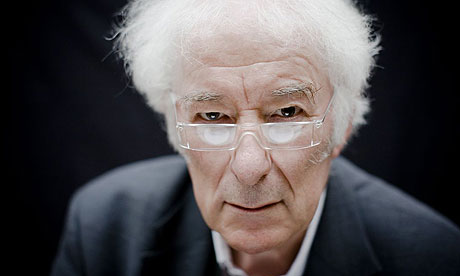 Seamus Heaney(1939 –Heaney was born in County Derry, Northern Ireland where his father owned and farmed a small farm and was much respected as a cattle dealer. Heaney has taught at Harvard and Oxford; neither position was full time therefore he did not have to uproot his family from Ireland. He is married to Marie Devlin who appears directly and indirectly in many of his poems. He was awarded the Noble Prize for Literature in 1995.“I can’t think of a case where poems changed the world, but what they do is they change people’s understanding of what’s going on in the world.”“Human beings suffer, they torture one another, they get hurt and get hard. No poem or play or song can fully right a wrong inflicted and endured.”Blackberry PickingLate August, given heavy rain and sunFor a full week, the blackberries would ripen.At first, just one, a glossy purple clotAmong others, red, green, hard as a knot.You ate that first one and its flesh was sweetLike thickened wine: summer’s blood was in itLeaving stains upon the tongue and lust forPicking. Then red ones inked up, and that hungerSent us out with milk-cans, pea-tins, jam-potsWhere briars scratched and wet grass bleached our boots.Round hayfields, cornfields and potato-drills,We trekked and picked until the cans were full,Until the tinkling bottom had been coveredWith green ones, and on top big dark blobs burnedLike a plate of eyes. Our hands were pepperedWith thorn pricks, our palms sticky as Bluebeard’s.We hoarded the fresh berries in the byre.But when the bath was filled we found a fur,A rat-grey fungus, glutting on our cache.The juice was stinking too. Once off the bush,The fruit fermented, the sweet flesh would turn sour.I always felt like crying. It wasn’t fairThat all the lovely canfuls smelt of rot.Each year I hoped they’d keep, knew they would not. Mid-Term BreakI sat all morning in the college sick bay,Counting bells knelling classes to a close.At two o’clock our neighbours drove me home.In the porch I met my father crying –He had always taken funerals in his stride –And Big Jim Evans saying it was a hard blow.The baby cooed and laughed and rocked the pramWhen I came in, and I was embarrassedBy old men standing up to shake my handAnd tell me they were ‘sorry for my trouble’.Whispered informed strangers I was the eldest,Away at school, as my mother held my handIn hers and coughed out angry tearless sighs.At ten o’clock the ambulance arrivedWith the corpse, stanched and bandaged by the nurses.Next morning I went up into the room. SnowdropsAnd candles soothed the bedside; I saw himFor the first time in six weeks. Paler now,Wearing a poppy bruise on his left temple,He lay in the four foot box as in his cot.No gaudy scars, the bumper knocked him clear.A four foot box, a foot for every year.			The Early purgesI was six when I first saw kittens drown.Dan Taggart pitched them, ‘the scraggy wee shits’.Into a bucket; a frail metal sound.Soft paws scraping like mad. But their tiny dinWas soon soused. They were slung in the snoutOf the pump and the water pumped in.‘Sure isn’t it better for them now?’ Dan said.Like wet gloves they bobbed and shone till he sluicedThem out on the dunghill, glossy and dead.Suddenly frightened, for days I sadly hungRound the yard, watching the three sogged remainsTurn mealy and crisp as old summer dungUntil I forgot them. But the fear came backWhen Dan trapped big rats, snared rabbits, shot crowsOr, with a sickening tug, pulled old hen’s necks.Still, living displaces false sentimentsAnd now, when shrill pups are prodded to drown,I just shrug, ‘Bloody pups’. It makes sense:‘Prevention of cruelty’ talk cuts ice in townWhere they consider death unnatural, But on well-run farms pests have to be kept down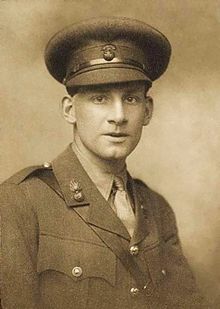 Siegfried Sassoon(1886 – 1967)Sassoon was an officer who fought in World War One and was decorated for bravery on the Western Front. He spent some time at Craiglockhart hospital in Edinburgh where he met fellow poet Wilfred Owen. He became increasingly more outspoken against the war as the conflict continued, at one point handing back his medal and refusing to return to the front. His return was due to the respect he felt for the men who served under him. “Soldiers are dreamers.”“The dead ... are more real than the living because they are complete.”The Hero‘Jack fell as he’d have wished,’ the Mother said,And folded up the letter that she’s read.‘The Colonel writes so nicely.’ Something brokeIn the tired voice that quavered to a choke.She half looked up. ‘We mothers are so proudOf our dead soldiers.’ Then her face was bowed.Quietly the Brother officer went out.He’s told the poor old dear some gallant liesThat she would nourish all her days, no doubt.For while he coughed and mumbled, her weak eyesHad shone with gentle triumph, brimmed with joy,Because he’s been so brave, her glorious boy.He thought how ‘Jack’, cold-footed, useless swine,Has panicked down the trench that night the mineWent up at Wicked Corner; how he’d triedTo get sent home, and how, at last, he died,Blown to small bits. And no one seemed to careExcept that lonely woman with white hair.(August 1916)Base DetailsIf I were fierce, and bald, and short of breath,I’d live with scarlet Majors at the Base,And speed glum heroes up the line to death.You’d see me with my puffy petulant face,Guzzling and gulping in the best hotel,Reading the Roll of Honour. ‘Poor young chap,’I’d say – ‘I used to know his father well;Yes, we’ve lost heavily in this last scrap.’And when the war is done and youth stone dead,I’d toddle safely home and die – on bed.                                                                                                        (March 1917)To the WarmongersI’m back again from hellWith loathsome thought to sell;Secrets of death to tell;And horrors from the abyss.Young faces bleared with blood,Sucked down into the mud,You shall hear things like this,Till the tormented slainCrawl round once again,With limbs that twist awryMoan out their brutish pain,As the fighters pass them by.For you our battles shineWith triumph half-divine;And the glory of the deadKindles in each proud eye.But a curse is on my head,That shall not be unsaid,And the wounds in my heart are red,For I have watched them die.                                                                              (April 1917)Glory of Women You love us when we’re heroes, home on leave,Or wounded in a mentionable place.You worship decorations; you believeThat chivalry redeems the war’s disgrace.You make us shells, You listen with delight,By tales of dirt and danger fondly thrilled.You crown our distant ardours while we fight,And mourn our laurelled memories when we’re killed.You can’t believe that British troops ‘retire’When hell’s last horror breaks them, and they run,Trampling the terrible corpses – blind with blood.	O German mother dreaming by the fire,While you are knitting socks to send your sonHis face is trodden deeper in the mud.                                                                                                                  (1917)AftermathHave you forgotten yet? ...For the world’s events have rumbled on since those gagged days,Like traffic checked while at the crossing of city-ways:And the haunted gap in your mind has filled with thoughts that flowLike clouds in the lit heaven of life; and you’re a man reprieved to go,Taking your peaceful share of Time, with joy to spare.But the past is just the same – and War’s a bloody game ...Have you forgotten yet? ...Look down, and swear by the slain of the War that you’ll never forget.Do you remember the dark months you held the sector at Mametz –The nights you watched and wired and dug and piled sandbags on parapets?Do you remember the rats; and the stenchOf corpses rotting in front of the front-line trench –And dawn coming, dirty-white, and chill with a hopeless rain?Do you ever stop and ask, ‘Is it all going to happen again?’Do you remember that hour of din before the attack –And the anger, the blind compassion that seized and shook youAs you peered at the doomed and haggard faces of your men?Do you remember the stretcher-cases lurching backWith dying eyes and lolling heads – those ashen-greyMasks of the lads who once were keen and kind and gay?Have you forgotten yet? ...Look up, and swear by the green of the spring that you’ll never forget.(March 1919) 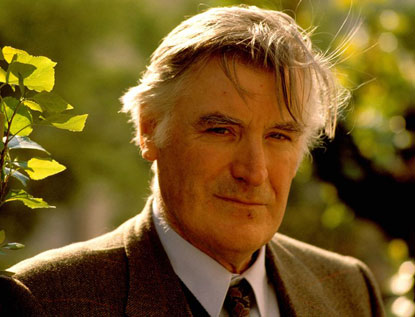 		Ted Hughes(1930 – 1998)Hughes was born in Yorkshire and won a scholarship to study at Cambridge. He met Sylvia Plath in 1956 and they were married within four months of knowing each other, they had two children and separated in 1962. Plath was to commit suicide a year later, Hughes was blamed by many but he chose not to speak out for love of his children. In 1984 he was made Poet Laureate.“What’s writing really about? It’s about trying to take fuller possession of the reality of your life.”“The inmost spirit of poetry, ... is at bottom, in every recorded case, the voice of pain – and the physical body, so to speak, of poetry, is the treatment by which the poet tries to reconcile that pain with the world.”“Imagine what you are writing about. See it and live it.”			A GrinThere was this hidden grin.It wanted a permanent home. It tried facesIn their forgetful moments, the face for instanceOf a woman pushing a baby out between her legsBut that didn’t last long, the faceOf a man so preoccupiedWith the flying steel in the instantOf the car-crash he left his faceTo itself that was even shorter, the face Of a machine-gunner a long burst not long enough and The face of a steeplejack the secondBefore he hit the paving, the facesOf two lovers in the secondsThey got so far into each other they forgotEach other completely that was O.K.But none of it lasted.So the grin tried the faceOf somebody lost in sobbingA murderer’s face and the racking momentsOf the man smashing everythingHe could reach and had strength to smashBefore he went beyond his body.It tried the faceIn the electric chair to get a tenureIn eternal death, but that too relaxed.The grinSank back, temporarily nonplussed,Into the skull.The MinotaurThe mahogany table-top you smashedHad been the broad plank topOf my mother’s heirloom sideboard –Mapped with the scars of my whole life.That came under the hammer.The high stool you swung that dayDemented by my beingTwenty minutes late for baby-minding.‘Marvellous!’ I shouted, ‘Go on,Smash it into kindling,.That’s the stuff you’re keeping out of your poems!’And later, considered and calmer,‘Get that shoulder under your stanzasAnd we’ll be away.’ Deep in the cave of your earThe goblin snapped his fingers.So what had I given him?The bloody end of the skeinThat unravelled your marriage,Left your children echoingLike tunnels in a labyrinth,Left your mother a dead-end,Brought you to the horned, bellowingGrave of your risen father –And your own corpse in it.			Perfect LightThere you are, in all your innocence,Sitting among your daffodils, as in a picturePosed as for the title: ‘Innocence’.Perfect light in  your face lights it upLike a daffodil. Like any one of those daffodilsIt was to be your only April on earthAmong your daffodils. In your arms,Like a teddy bear, your new son,Only a few weeks into his innocence.Mother and Infant, as in the Holy portrait.And beside you, laughing up at you,Your daughter, barely two. Like a daffodilYou turn your face down to her, saying something.Your words were lost in the camera.                                                                 And the knowledgeInside the hill on which you are sitting,A moated fort hill, bigger than your house,Failed to reach the picture. While your next moment,Coming towards you like an infantrymanReturning slowly out of no-man’s-land,Bowed under something, never reached you –Simply melted into the perfect light.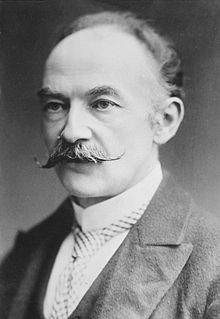 Thomas Hardy(1840 – 1928)Hardy was born in Dorset and although he travelled around Europe and loved the fashionable life of London, Dorset was to be his home and the place where he died. He had a happy childhood, his father played the violin and his mother encouraged him to read. As a young man he was apprenticed as an architect and it was to take up a place in an architect’s office that took him to London for the first time. After a four year engagement he married Emma Gifford, whose death in 1912 was to spark some of his most memorable poetry.“A man’s silence is wonderful to listen to.”“If Galileo had said in verse that the world moved, the Inquisition might have let him alone.”“It is difficult for a woman to define her feelings in language which is chiefly made by men to express theirs.”At TeaThe kettle descants in a cosy drone,And the young wife looks in her husband’s face,And then at her guest’s, and shows in her ownHer sense that she fills an envied place;And the visiting lady is all abloom,And she says there was never so sweet a room.And the happy young housewife does not knowThat the woman beside her was first his choice,Till the fates ordained it could not be so ...Betraying nothing in look or voiceThe guest sits smiling and sips her tea,And he throws her a stray glance yearningly.The Market-GirlNobody took any notice of her as she stood on the causey* kerbAll eager to sell her honey and apples and bunches of garden herb;And if she had offered to give her wares and herself with them too that day,I doubt if a soul would have cared to take a bargain so choice away.But chancing to trace her sunburnt grace that morning as I passed nigh,I went and I said ‘Poor maidy dear! – and will none of the people buy?’ And so it began; and soon we knew what the end of it all must be,And I found that though no others had bid, a prize had been won by me.(*causey – paved-way)The Frozen Greenhouse‘There was a frostLast night!’ she said,‘And the stove was forgotWhen we went to bed,And the greenhouse plantsAre frozen dead!’By the breakfast blazeBlank-faced spoke she,Her scared young lookSeeming to beThe very symbolOf tragedy.The frost is fiercerThan then today,As I pass the placeOf her once dismay,But the greenhouse standsWarm, tight, and gay,While she who was grievedAt the sad lotOf her pretty plants –Cold, iced, forget –Herself is colder,And knows it not.		The VoiceWoman much  missed, how you call to me, call to me,Saying that now you are not as you wereWhen you had changed from the one who was all to me,But as at first, when our day was fair.Can it be you that I hear? Let me view you, then,Standing as when I drew near to the townWhere you would wait for me: yes, as I knew you then,Even to the original air-blue gown!Or is it only the breeze, in its listlessnessTravelling across the wet mead to me here,You being ever dissolved to existlessness,Heard no more again far or near?	Thus I; faltering forward,	Leaves around me falling,Wind oozing thin through the thorn from norward,	And the woman calling.